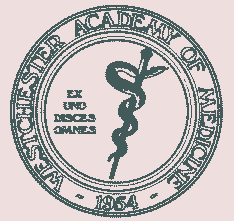 Office of Continuing Medical Education333 Westchester Ave., Suite LN01							Telephone: 914-967-9100White Plains, NY  10604								Fax:  914-967-9232Written Agreement for Commercial SupportThe Westchester Academy of Medicine is committed to presenting CME activities that promote improvements or quality in healthcare and are independent of the control of commercial interests. As part of this commitment, The Westchester Academy of Medicine has outlined in this written agreement the terms, conditions, and purposes of commercial support for its CME activities.  Commercial Support is defined as financial, or in-kind, contributions given by a commercial interest, which is used to pay all or part of the costs of a CME activity. Terms, Conditions, and Purposes1.	This activity is for scientific and educational purposes only and will not promote any specific proprietary business interest of the Commercial Interest.2.	The Accredited Provider is responsible for all decisions regarding the identification of educational needs, determination of educational objectives, selection and presentation of content, selection of all persons and organizations that will be in a position to control the content of the CME, selection of education methods, and the evaluation of the activity. Appropriate Use of Commercial Support3.	The Accredited Provider will make all decisions regarding the disposition and disbursement of the funds from the Commercial Interest.4. 	The Commercial Interest will not require the Accredited Provider to accept advice or services concerning teachers, authors, or participants or other education matters, including content, as conditions of receiving this grant. 5. 	All commercial support associated with this activity will be given with the full knowledge and approval of the Accredited Provider. No other payments shall be given to the director of the activity, planning committee members, teachers or authors, joint provider, or any others involved with the supported activity.6.	The Accredited Provider will upon request, furnish the Commercial Interest documentation detailing the receipt and expenditure of the commercial support.Commercial Promotion7.	Product-promotion material or product-specific advertisement of any type is prohibited in or during the CME activity. The juxtaposition of editorial and advertising material on the same products or subjects is not allowed. Live or enduring promotional activities must be kept separate from the CME activity. Promotional materials cannot be displayed or distributed in the education space immediately before, during or after a CME activity. Commercial Interests may not engage in sales or promotional activities while in the space or place of the CME activity.  CME education materials cannot contain any advertising, corporate logo, trade name or a product-group message of an ACCME-defined commercial interest.8.	The Commercial Interest may not be the agent providing the CME activity to the learners.Disclosure9. 	The Accredited Provider will ensure that the source of support from the Commercial Interest, either direct or “in-kind,” is disclosed to the participants, in program brochures, syllabi, and other program materials, and at the time of the activity. This disclosure will not include the use of a trade name or a product-group message.  The acknowledgement of commercial support may state the name, mission and clinical involvement of the company or institution but may not include corporate logos and slogans. The Commercial Supporter, The Westchester Academy of Medicine and (Name of Joint Provider) agree to abide by all requirements of the Accreditation Council for Continuing Medical Education (ACCME) Standards for Commercial Support of Continuing Medical EducationSM.Agreed by Authorized RepresentativesCommercial Interest					Signature and Date						Print Name						TitleAccredited ProviderSignature and DatePrint NameTitleJoint ProviderSignature and DatePrint NameTitleTitle of CME ActivityTitle of CME Activity   Activity LocationActivity DateName of Commercial InterestName of Commercial InterestAmount of Educational Grant(direct or in-kind)Amount of Educational Grant(direct or in-kind)Name of Accredited ProviderName of Accredited ProviderWestchester Academy of MedicineWestchester Academy of MedicineWestchester Academy of Medicine   Tax ID Number 13-1855248   Tax ID Number 13-1855248   Contact PersonKalli A. VoulgarisKalli A. VoulgarisEmail Addresskvoulgaris@wcms.org   Phone Number914-967-9100914-967-9100Fax Number914-967-9100Name of Joint ProviderName of Joint Provider   Contact PersonEmail Address   Phone NumberFax Number   Tax ID NumberName of Commercial InterestName of Commercial Interest   Address   Address   City, State, Zip   City, State, Zip   Contact PersonEmail Address   Phone NumberFax Number